Государственное казенное образовательное учреждение Ростовской области специальное (коррекционное) образовательное учреждение для обучающихся, воспитанников с ограниченными возможностями здоровья  специальная (коррекционная) общеобразовательная школа-интернат VIII вида п.Матвеева Кургана(ГКОУ РО школа-интернат VIII вида п.Матвеева Кургана)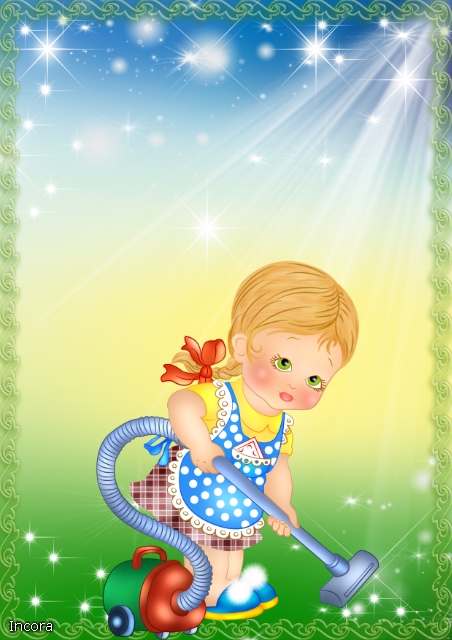 Безопасность дома и в школе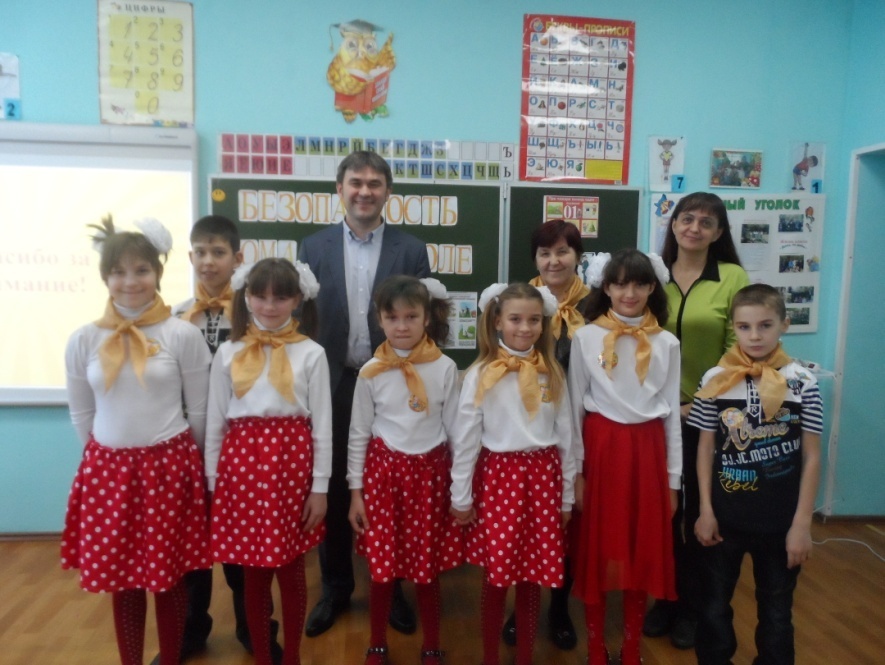 Подготовила воспитатель                                                                                Гриб Наталья НиколаевнБезопасность дома и в школеЦель: Научить детей правилам безопасного пребывания дома, познакомить с правилами обращения с бытовыми приборами, острыми предметами, лекарствами, развитие у детей умений безопасного поведения с огнем,  познакомить детей с правилами пожарной безопасности;развивать творческие способности детей; воспитывать чувство самосохранения; формировать умение правильно вести себя в экстремальной ситуации, быстро реагировать на опасность, предупредить баловство детей с огнём.Задачи:- научить детей быстро оценивать опасную ситуацию, принимать оптимальное решение для её преодоления;- формировать чувство самосохранения;- побуждать детей к бережному отношению к личному и государственному имуществу.Оборудование: аптечка, интерактивная доска, мультфильм «Советы тетушки Совы Уроки осторожности 1я серия», гладильная доска, утюг, журнальный столик, стул, коробки с бисером, иголками, ленточками, ножницыХод занятияСлайд 1Капитан: ОтрядВсе: «Юный спасатель!»Капитан: Равняйся! Смирно! К изучению безопасности дома и в школе, готовы?Все: Готовы!Капитан: Наш девиз!Все:Раз, два, три, четыре, пять!
Эй, спасатель, стройся в ряд!
Мы всегда спешим на помощь,
Потому что мы – отряд!
Наш отряд молодой!
Наш отряд удалой!Мы хотим, чтоб везде,
Наш отряд  помог в беде!Ученик. У нас сегодня праздник                  Мы ждем гостей с утраЧтоб с вами поделитьсяСекретом безопасного житья.Ученик. В отличном настроенииИ в дружной обстановкеМы время проведем,Для пользы, с нужным толком.Слайд 2Ученик. Ты повзрослел уже малыш,И вдруг один ты дома…Ты знаешь как себя вести?Тебе это знакомо?Указывает на цифры 01,02,03,04, которые написаны крупно красным цветом на доскеВедущий. Ребята, а вы знаете эти номера телефонов?  Сейчас мы проверим, отгадав  загадки про машины спасательных служб:Слайд3Когда тебе нужно в больницуНа помощь машина примчитсяЛекарства в ней врач привезет,От всяких болезней спасетТы номер, конечно же, помнишь:03 – это ( Скорая помощь).«Пожар! Помогите! Горит»-И к дому машина спешит.Она длинный шланг развернетИ пламя водою зальет.За то, что пожар потушили,Спасибо ( Пожарной машине- 01)Хочет в полицию тот, кто дерется,Тот, кто орет и ко всем пристает,Тот, кто царапается и плюётся,Всё отнимает и маленьких бьет.Всё же придется ему прокатитьсяВ машине с решёточкой вместо окна. (Полицейская машина- 02)В квартире пахнет газом?Так выключай горелкуИ вентиль газовый тотчас же перекрой,Открой окно, зови соседей.Останешься здоровый и живойИ главное запомни Есть запах газа звони скорееИ вызывай машину ( газовой службы – 04)(Дети показывают на интерактивной доске эти машины и открывают затемненные номера телефонов).Ученик.Если случилась вдруг беда,Эти номера набирай,Быстро помощь вызывай.Где бы ты ни был:Во дворе,или в школе, дома,Знай рядом у тебя друзья,Готовые прийти на помощьСлайд 4Ведущий. А сейчас давайте с вами поговорим о том, как нужно себя вести, чтобы не попадать в неприятности.А помогут нам сегодня наши главные герои: Славик и Вика, они соседи и живут на одной лестничной площадке, детиходят друг к другу в гости, играют, смотрят мультфильмы.Почему-то, достаточно часто, Вика попадает в разные истории, а Славик ее все время спасает. Сегодня наши юные спасатели тоже  подскажут  Вике, как правильно  вестисебя дома. Вот и наша героиня Вика. Ее бабушка ушла в магазин за продуктами и оставила внучку одну дома, а чем она занята, мы сейчас увидим.(На “сцене”гладильная доска, утюг, журнальный столик, стул, коробки с бисером, иголками, ленточками, ножницы). Вика: - (Девочка достает коробку с иголками, бисером,  лентами…) Ой, какой красивый у бабушки бисер и  разноцветные ленточки (перебирает). Сейчас сделаю себе красивый бантик и вышью картинку бисером. - Но сначала надо погладить тряпочку и ленты (идет гладить и оставляет утюг включенным в розетку,идет к столу берет иголки и рассыпает).Ой, иголки рассыпала, ну ладно потом соберу.Ученик.Вдруг иголки из коробкиРазлетелись –собериЭти острые предметыНе должны быть на полу.Сам наступишь незаметноТы на острую иглу (Дети собирают иголки).Слайд 5Ведущий. Ребята, давайте вспомним и подскажем Вике правила безопасного обращения с колющими и режущими предметами (дети по очереди называют правила безопасного обращения с острыми предметами)1-й ученик. Эти предметы нельзя брать в рот2-й ученик. Острые предметы нельзя бросать на пол3-й ученик. Нельзя играть с острыми предметами4-й ученик.Режущие и колющие предметы  нужно всегда класть на местоСлайд 6Ведущий. А сейчас найдем все острые, колющие и режущие предметы, которые бывают в доме,  и сложим их в сундучок и объясним, чем они опасны.(Дети  находят острые предметы и рассказывают про них стихи) Ученик.Работать ножницами можно,Но только очень осторожно.Не бегай с ними по квартире-Так можно сделать харакири.Коль просит кто-то , не зевай,Вперед колечками подай.УченикИгла в работе весела,Она тонка и так мала!Не будешь класть её на место,Вдруг потеряется в отместкуИ затаится в беспорядке…Тебе ж потом воткнется в пятку.УченикНеприятно сесть на кнопку Можешь ты поранить попку. Дом в порядке содержи: Вилки, ножницы, ножи, И иголки, и булавки Ты на место положи!Слайд7Вика. Какие красивые бусинки. Вот сейчас возьму иголку и пришью (ранит палец).- Ай-ай, ай, как больно!!! Противные иголки, из-за вас у меня кровь.(Раздается звонок в дверь.)Вика. Ой, бабуля вернулась!(Бежит открывать дверь, входит Славик и говорит с порога)Славик. Вика, ну почему ты опять не смотришь в глазок? Может, это не я и не бабушка, а какой-нибудь плохой дядя.Если позвонил звонок,Посмотри сперва в глазок,В гости кто пришел, узнай,Но чужим - не открывай!Если нет глазка, тогда: «Кто же там?» - спроси всегда, А не станут отвечать -Дверь не надо открывать Слайд8Славик: Вика, а что с твоим пальцем? У тебя кровь?Вика: Я поранила палец иголкой.Славик: Хорошо, что у нас в школе на занятиях юных спасателей мы знакомимся с ОБЖ.Вика: А что это такое? Славик: Основы безопасной жизнедеятельности. Там я узнал много интересного и полезного, например, как оказать первую медицинскую помощь, сейчас я тебе помогу.(Славик перевязывает Вике палец).Славик: Ну вот, теперь всё в порядке. Вика. Ой, какой ты молодец, я тоже хочу так научитьсяСлавик. Записывайся к нам в отряд и всему научишься.Вика: Славик, смотри, а в аптечке столько красивых, разноцветных горошин. Наверное, это витамины, давай попробуем?Славик: Ты что!!! Это же лекарства, разве можно? Если съешь таблетки, то можешь отравиться и попасть в больницу.Вика: Даже одну штучку нельзя?Славик: Даже одну нельзя! Вика: А моя бабушка иногда сразу несколько штук пьёт и ничего.Славик:Лекарства пьют, когда что-то болит и то, что выписал доктор. Ну, всё, давай уберём лекарства и больше не прикасайся к аптечке.Ученик.Все маленькие деткиОбязаны узнатьПилюли и таблетки Тайком нельзя глотать!Ведь отравиться можноИ даже умереть!Так будьте осторожнейЗачем же вам болеть?Слайд 9Славик: Вика, давай посмотрим мультфильм (вдруг звонит телефон).Вика: (берёт трубку): “Алло!”Голос в телефонной трубке: Как тебя зовут, деточка?..Вика: Меня зовут ВикаГолос в трубке. А меня зовут Галина Ивановна. Вика, позови своих  родителей.Вика. А они на работе, а бабушка ушла в магазин за продуктами.Голос в трубке. А знаешь, я ведь подруга твоей бабушки. Мы с ней вместе учились. Я сейчас приеду к тебе, ой, только я вот позабыла ваш адрес.Вика: А я помню! Улица 40 лет пионерии дом 3.Голос: Только ты никому  не звони, пусть будет сюрприз!Славик: Вика, ты с кем так долго говоришь по телефону?Вика: Это какая-то бабушкина подруга, она хочет ко мне приехать.Славик: Что за подруга? Давай я с ней поговорю. (Берёт телефонную трубку, а там слышны гудки)Ведущая: (обращаясь ко всем детям) Ребята, эта тётенька, скорее всего, была хитрой преступницей. Проникнув в квартиру, она могла связать ребенка, а потом собрать все ценные вещи и убежать. Получается, что опасным может быть не только звонок в дверь, но и по телефону. Что же делать, если в трубке вы услышали незнакомый голос.Если телефон звонит,Кто-то в трубку говорит:- И куда же я попал?Номер я какой набрал?Как тебя зовут, малыш?Дома с кем сейчас сидишь? -Ничего не отвечай,Просто маму подзывай!Если взрослых дома нет, Не веди ни с кем бесед, «До свидания!» - скажи, Быстро трубку положи!Слайд10Вика. Славик, пока бабушки нет дома пойдем, покатаемся по перилам, я видела, как мальчики катались, это так интересно.Славик. Ты что Вика, это же так опасноУченик.Знай по перилам опасно кататься!Можешь на них ты не удержатьсяИли за что-нибудь вдруг зацепиться-Больно мой друг на ступеньки свалиться!Если сорвешься в проем – что тогда?!Это уже пострашнее беда!Так что, собой не рискуй, не катайся.А по ступенькам спокойно спускайся!Славик: Вика, я думаю, что больше с тобой ничего не случится, и мы сможем посмотреть мультфильмы.Вика. Давай, только очень душно, надо открыть форточкуУченик.Захочешь форточку открытьСтарайся осторожным бытьНа подоконник не вставайИ на стекло не нажимай.(Дети садятся у телевизора)Слайд 11Советы тетушки совы по безопасному обращению с электроприборамиСлавик: Вика, а тебе не кажется, что пахнет горелым?Вика: Я же совсем забыла выключить утюг! (Бежит к утюгу, а Славик одергивает её за руку) Славик:  Пожар! Вика, бежим к соседям, пусть вызовут пожарных. (Дети убегают за ширму)Слайд12Песенка "Одни дома"(На мотив песни «Улыбка»)На работе взрослые с утра,И одни остались дома сын и дочка,Учит брата старшая сестраЧиркать палочкой о спинку коробочка.И когда навернякаДрогнет детская рука –Испугается ребёнок с непривычки,Безо всякого трудаНачинается беда.Так как пламя начинается со спички.Пробежал весёлый огонёк,И, как зайчик, он запрыгал по газете.Что опасно, им и невдомёк,И следят за ним с улыбкой наши дети.А дорога короткаДля любого огонька,И уже дымятся разные вещички.Безо всякого трудаНачинается беда,Так как пламя начинается со спички.Вот уж дым пошёл из-под дверей.И соседи «01» набрать успели,И спасли пожарные детей,А вещички, извините, все сгорели.Не случилась бы беда,Если б взрослые всегдаУбирали от детей подальше спички.Безо всякого трудаНачинается беда,Так как пламя начинается со спички.Ведущий.  В школе всегда звенит звонок с урока. Ребята, а если вы услышите звук сирены. Что это значит?1 ученикЗвук сирен летит по школе,Быстротою с птицей споря.Место построенияЗнаем без сомнения!2 ученикИ в пути движенья тоже – Тренировка нам поможет!Если что-то вдруг случится,То должно всё получиться,3 ученикТак как на учениях,Здесь – не развлечения!Тут играть не время в прятки-4 ученикБрось все вещи и тетрадки-Вдруг опасный поворот?Ведь о жизни речь идет. Слайд13Ведущий.Какие же действия при пожаре в школе:-построиться парами;-не паниковать самим и успокоить товарищей;Покинуть класс и пройти по пути эвакуации из школы при пожаре.на территории стадиона ждать дальнейших указаний учителя.Слайд14Ведущий. Но если все-таки пожар случился. Как вести себя при пожаре.Об этом нам сейчас расскажет сотрудник МЧС. Слово предоставляется…Ведущий. Чтобы не случилось, смелые пожарные всегда придут на помощь.Им мы посвящаем наш танец огня.Слайд15Танец огняВедущий. На занятьи важном этомДам вам несколько советовЕсли мой совет хорошийДружно хлопайте в ладошиНа неправильный советГоворите: «Нет!Нет!Нет!Ну, готовы? Начинаем!На вопросы отвечаем!Слайд16Дети шли домой из школы.Подошел к ним дядя Коля,Детям стал дарить конфетыПриглашать на дачу где-то.Дети дружно отвечают:«Мамы нам не разрешают!»Ну-ка, дайте мне ответ,Правы дети, или нет?Слайд17 На балконе - так и знай! -Ты на стулья не вставай, На перила не взбирайся, Низко не перегибайся -Это может быть опасно: Падать сверху так ужасно!!!Если мой совет хорошийВы похлопайте в ладошиСлайд 18Огнестрельные хлопушки 
И бенгальские огни 
В школе, дома и подъезде 
Зажигать не будем мы. Если мой совет хороший Вы похлопайте в ладоши.Ведущий. Приближается зима и хотелось бы дать несколько советов для зимней порыСлайд19
На дороге гололёд –
Не ходи, разинув рот!
Не беги, не торопись,
Лучше, лучше оглядись!
Не беги, чтоб не упасть,
Под машиной не пропасть.
Если мой совет хороший,
Вы похлопайте в ладоши!
Слайд20
Мы с горы на санках едем:
Коля, Оля, Маша, Федя.
Впереди у нас дорога!
Всё равно, догнать не смогут
Нас автобус и машина.
Ну-ка, дайте мне ответ,
Это правильный совет? (Нет!)
Слайд21
Ясный день, замёрз ручей…
Коля стал играть в хоккей.
Он по льду промчался лихо!
Лёд сначала треснул тихо,
Стал ломаться и крошиться…
Коля в воду провалился.
Кто сумеет дать ответ,
Прав был Коля или нет? (Нет!)Нам, друзья, конечно ясно,
На мостовой зимой опасно.
Осторожно, гололёд!
Много бед он нам несёт!
Но Федя, Маша, мальчик Коля
Могут быть и в нашей школе.
Вы их, ребята, не встречали?
А, может, в них себя узнали?Слайд22Ведущий.Я очень рада, что в героях нашей истории вы не узнали себя и своих знакомых.(Вбегают два разбойника).Одеты в лохмотья, вооруженные до зубов. Поют разбойничью песню из мультфильма « Бременские музыканты». 1-й разбойник. Кажется. Что здесь Боб много детей, которых мы похитим.2-й разбойник. Верно, Джон, это здесь.1-й разбойник. Ух, сколько мы денег заработаем на этих ребятишках. Всю оставшуюся жизнь буду одни бананы и шоколад есть, красота!2-й разбойник. Слушай, Боб, а кто нам заплатит больше за них: Баба Яга, Змей Горыныч, Бармалей или злая мачеха?1-й разбойник.  Все они хорошо заплатят звонкой монетой. Разбогатеем мы с тобой.Ведущий. Ребята! Вы только послушайте, что они задумали! Давайте разрушим их козни. (Разбойники подходят к детям, предлагают угощения и ласково зовут с собой).Разбойники. Ах, вы наши хорошие и пригожие. Какие чудесные ребятки!Пойдемте с нами. У нас целый магазин сладостей.Дети. Мы вас не знаем. Мы не пойдем с вами.Разбойники. Мы хорошие, мы очень детей любим. Будем вам сказки рассказывать, мультики показывать, в компьютер играть.Дети. Нет, всеравно не пойдем!Разбойники. Вот вы какие! А мы вас силой возьмем, вон у нас какие пистолеты.Дети. Помогите! Мы не знаем этих людей!Разбойники. Тише, тише! Что шум подняли? Не нужны вы нам, мы других детей найдем(собираются уходить)Шумные дети попались хлопот от них не оберешься пойдем отсюда.Ведущий. Стойте, разбойники! Не избежать вам наказания за ваше злодействоРазбойники. Мы хорошие, мы ничего не сделали.Ведущий. Как же ничего не сделали! Вы же пытались похитить детей. Мы сдадим вас в полицию, пусть суд решит какое наказание к вам применить.Разбойники. Простите нас, мы больше так никогда не будем. Ведущий. Ну что ребята простим их на первый раз.Благодарите что дети наши такие добрые и больше не попадайтесь.Слайд23
Пора, ребята, нам прощаться 
Хотим при этом пожелать 
Чтоб вы внимательными были, 
Правила не позабыли Правила эти помни всегда!!!Чтоб не случилась вдруг беда.И неприятность не пришла,И где то вдруг тебя нашла.И надо их не только знать,А постоянно выполнять Ведущий.На земле жизнь светла и прекраснаВсе мы дети природы роднойНо немало явлений опасныхУгрожают нам с вами бедой.Пред бедой не теряйся, будь смелым.Подави страх невольный в душе.Чтобы грамотно браться за дело,Юный друг, изучай ОБЖ!Слайд24ЛитератураЮ. А. Вакуленко Трудовое воспитание в начальной школеО.В. Павлова Неделя технологии в начальной школеТитов С. В.Шабаева Г. И. Тематические игры по ОБЖИнтернет-ресурсы2.М.Ю.  Картушина. Быть здоровыми хотим. В.М. Волков. “Звонят! Откройте дверь?..” А. Усачев, А. Березин. “Школа безопасности”, учебное пособие для учащихся 1-го класса по курсу “Основы безопасности жизнедеятельности”М.Р.Миняева Занятия по ОБЖ с младшими школьниками 